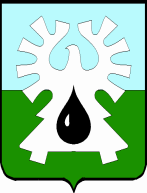 МУНИЦИПАЛЬНОЕ ОБРАЗОВАНИЕ ГОРОД УРАЙХанты-Мансийский автономный округ-ЮграАДМИНИСТРАЦИЯ ГОРОДА УРАЙКомитет по финансам администрации города УрайПРИКАЗОт 17.11.2017                                                                                                                       №126-одО внесении дополненийв Перечень целевых статей расходов бюджетагородского округа город Урай на 2017 годи на плановый период 2018 и 2019 годов     В соответствии с п.1 статьи 9 и п.4 статьи 21 Бюджетного кодекса Российской Федерации: 	1. Внести дополнения в Перечень целевых статей расходов бюджета городского округа город Урай на 2017 год и на плановый период 2018 и 2019 годов, утвержденный приказом Комитета по финансам администрации города Урай от 28.12.2016 №158-од, согласно приложению.	2. Опубликовать приказ в газете «Знамя» и разместить на официальном сайте органов местного самоуправления города Урай в информационно-телекоммуникационной сети «Интернет».		3. Контроль за выполнением приказа возложить на начальника бюджетного управления Комитета по финансам администрации города Урай Л.В.Зорину. Председатель                                                                                                          И.В.Хусаинова  Приложение к приказу от 17.11.2017 №126-од 1. В подпрограмму 1 «Создание условий для совершенствования системы муниципального управления» муниципальной программы «Совершенствование и развитие муниципального управления в городе Урай» на 2015-2017 годы добавить строки: «».Дополнения в Перечень целевых статей расходов бюджета городского округа город Урай на 2017 год и на плановый период 2018 и 2019 годов: 21 1 10 00000Основное мероприятие «Обеспечение проведения выборов и референдумов»21 1 10 20700Расходы на проведение мероприятий муниципальной программы  